МУ «УДУ Веденского муниципального района»Муниципальное бюджетное дошкольное образовательное учреждениеДетский сад сад № 6 «Ромашка» с. Дарго(МБДОУ Детский сад № 6 «Ромашка» с. Дарго)МУ «Веданан муниципальни ШУУ»Муниципальни бюджетни школазхойн дешаран учреждени№ 6 йолу берийн беш «Ромашка» Дарг1а(МБШДУ № 6 йолу берийн беш «Ромашка» ДаргIа)П Р И К А Зс. ДаргоОб утверждении  «Положения о добровольных Пожертвованиях и целевых взносах»           В соответствии  с Гражданским кодексом Российской Федерации, Налоговым кодексом Российской Федерации, Бюджетным кодексом Российской Федерации, Федеральным законом от 29.12.2012 № 273 «Об образовании в Российской Федерации», Федеральным законом от 12.01.1996 № 7-ФЗ «О некоммерческих организациях», Федеральным законом от 06.12.2011 № 402-ФЗ «О бухгалтерском учете», Федеральным законом от 11.08.1995 № 135-ФЗ «О благотворительной деятельности и благотворительных организациях», Указом Президента Российской Федерации от 31.08.1999 № 1134 «О дополнительных мерах по поддержке общеобразовательных учреждений в Российской Федерации».ПРИКАЗЫВАЮ:1.     Утвердить Положение о добровольных пожертвованиях и целевых взносах МБДОУ Детский сад №6 «Ромашка» с.Дарго.    2.   Довести принятое положение до сведения  педагогического коллектива, родителей обучающихся, жертвователей (юридических и физических лиц, осуществляющих добровольные  пожертвования).    3.     Контроль  за соблюдением порядка привлечения дополнительной поддержки, в том числе за привлечением и использованием целевых взносов, добровольных пожертвований в соответствии с принятым Положением и действующим законодательством  возложить на заместителя заведующего по ВМР.4.     Контроль за исполнением приказа оставляю за собой.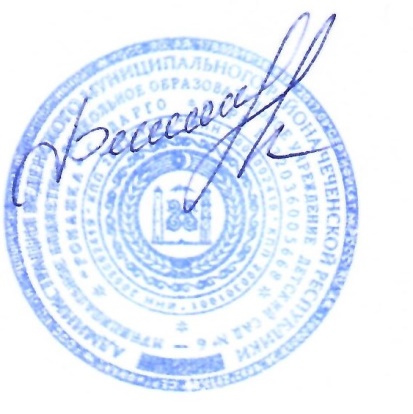 Заведующий                                      Испайханова Р.Х-А.1. Общие положения1.1. Настоящее Положение разработано в соответствии с Гражданским кодексом Российской Федерации, Налоговым кодексом Российской Федерации, Бюджетным кодексом Российской Федерации, Федеральным законом от 29.12.2012 № 273 «Об образовании в Российской Федерации», Федеральным законом от 12.01.1996 № 7-ФЗ «О некоммерческих организациях», Федеральным законом от 06.12.2011 № 402-ФЗ «О бухгалтерском учете», Федеральным законом от 11.08.1995 № 135-ФЗ «О благотворительной деятельности и благотворительных организациях», Указом Президента Российской Федерации от 31.08.1999 № 1134 «О дополнительных мерах по поддержке общеобразовательных учреждений в Российской Федерации», Постановлением Правительства Российской Федерации от 10.12.1999 № 1379 «Об утверждении примерного положения о Попечительском совете общеобразовательного учреждения», иными нормативными правовыми актами Российской Федерации, Уставом МБДОУ Детский сад №6 «Ромашка» с.Дарго.1.2. Настоящее Положение разработано с целью:- создания дополнительных условий для развития МБДОУ Детский сад №6 «Ромашка» с.Дарго в том числе совершенствования материально-технической базы, обеспечивающей воспитательно-образовательный процесс, организацию отдыха и досуга детей в учреждении;- правовой защиты участников воспитательно-образовательного процесса в учреждении и оказания практической помощи руководителю учреждения, осуществляющего привлечение целевых взносов, добровольных пожертвований и иной поддержки.1.3. Источники финансирования МБДОУ Детский сад №6 «Ромашка» с.Дарго,  предусмотренные настоящим Положением, являются дополнительными к основному источнику. Привлечение учреждением дополнительных источников финансирования не влечет за собой сокращения объемов финансирования учреждения.1.5. Дополнительная поддержка МБДОУ Детский сад №6 «Ромашка» с.Даргооказывается в следующих формах:- добровольные пожертвования;- целевые взносы;- безвозмездное выполнение работ, предоставление услуг (безвозмездная помощь).1.6. Основным принципом привлечения дополнительной поддержки  МБДОУ Детский сад №6 «Ромашка» с.Дарго является добровольность ее внесения физическими и юридическими лицами, в том числе родителями (законными представителями).1.7. Настоящее Положение не распространяет свое действие на отношения по привлечению учреждением спонсорской помощи.2. Основные понятия2.1. В рамках настоящего Положения используются следующие понятия и термины:Законные представители - родители, усыновители, опекуны, попечители детей, посещающих учреждение.Родительский комитет учреждения – Управляющий Совет МБДОУ Детский сад №6 «Ромашка» с.Дарго  (далее по тексту –Управляющий Совет) – родители (законные представители) детей, посещающих учреждение, избранные решением родителей на общем родительском собрании в состав родительского комитета, деятельность которых направлена на содействие привлечению внебюджетных средств для обеспечения деятельности и развития учреждения.Целевые взносы - добровольная передача юридическими или физическими лицами (в том числе законными представителями) денежных средств, которые должны быть использованы по объявленному (целевому) назначению. В контексте данного Положения целевое назначение - развитие образовательного учреждения.Добровольное пожертвование - дарение вещи (включая деньги, ценные бумаги) или права в общеполезных целях. В контексте данного Положения общеполезная цель – развитие учреждения.Жертвователь - юридическое или физическое лицо (в том числе законные представители), осуществляющее добровольное пожертвование.Одаряемый – МБДОУ Детский сад №6 «Ромашка» с.Дарго, принимающее целевые взносы, добровольные пожертвования от жертвователей на основании заключенного между сторонами договора о целевых взносах и добровольных пожертвованиях. В настоящем Положении понятия «одаряемый»  «учреждение»  и  МБДОУ Детский сад №6 «Ромашка» с.Дарго используются в равных значениях.Безвозмездная помощь (содействие) - выполняемые для учреждения работы и оказываемые услуги в качестве помощи (содействия) на безвозмездной основе юридическими и физическими лицами.3. Порядок привлечения целевых взносов и добровольных пожертвований3.1. Порядок привлечения добровольных пожертвований и целевых взносов для нужд учреждения относится к компетенции МБДОУ Детский сад №6 «Ромашка» с.Дарго.3.2. На принятие добровольных пожертвований от юридических и физических лиц не требуется разрешения и согласия учредителя.3.3. Целевые взносы и добровольные пожертвования в виде денежных средств зачисляются на лицевой внебюджетный счет МБДОУ Детский сад №6 «Ромашка» с.Дарго в безналичной форме расчетов.3.4. Привлечение целевых взносов может иметь своей целью приобретение необходимого  МБДОУ Детский сад №6 «Ромашка» с.Дарго имущества, развитие и укрепление материально-технической базы учреждения, охрану жизни и здоровья, обеспечение безопасности детей в период воспитательно-образовательного процесса либо решение иных задач, не противоречащих уставной деятельности учреждения и действующему законодательству Российской Федерации.3.5. Решение о необходимости привлечения целевых взносов законных представителей принимается  Управляющим Советом МБДОУ Детский сад №6 «Ромашка» с.Дарго с указанием цели их привлечения. Руководитель учреждения представляет расчеты предполагаемых расходов и финансовых средств, необходимых для осуществления вышеуказанных целей. Данная информация доводится до сведения законных представителей путем их оповещения на родительских собраниях либо иным способом. Решение о привлечении целевых взносов должно содержать сведения о рекомендованном размере целевых взносов.3.6. При внесении целевых взносов на основании решения Управляющего Совета о целевых взносах жертвователи (законные представители) в письменной форме оформляют договор пожертвования денежных средств учреждению на определенные цели (целевые взносы) по прилагаемой к настоящему Положению форме (типовая форма - Приложение № 1).3.7. МБДОУ Детский сад №6 «Ромашка» с.Дарго  не имеет права самостоятельно по собственной инициативе привлекать целевые взносы без согласия  Управляющего Совета.3.8. Добровольные пожертвования учреждению могут осуществляться юридическими и физическими лицами, в том числе законными представителями.3.9. При внесении добровольных пожертвований жертвователь вправе:- указать целевое назначение вносимого им пожертвования, заключив договор пожертвования имущества по прилагаемой к настоящему Положению форме (типовая форма - Приложение № 2);- передать полномочия родительскому комитету по определению целевого назначения вносимого им пожертвования, заключив договор пожертвования имущества по прилагаемой к настоящему Положению форме (типовая форма - Приложение № 2);3.10. По результатам заседаний Управляющего Совета МБДОУ Детский сад №6 «Ромашка» с.Дарго формируется решение о добровольных пожертвованиях, которое должно содержать сведения о целях и сроках использования поступивших добровольных пожертвований.3.11. Руководитель учреждения организует с помощью централизованной бухгалтерии раздельный бухгалтерский учет целевых взносов и добровольных пожертвований в соответствии с требованиями бюджетного и налогового законодательства.3.12. Целевые взносы и добровольные пожертвования в виде материальных ценностей передаются по договору и актам приема-передачи установленного образца в соответствии с приложениями №№ 2, 3 к настоящему Положению и подписываются руководителем учреждения и жертвователем.4. Порядок привлечения безвозмездной помощи (содействие).4.1. В рамках настоящего Положения жертвователь может оказывать  МБДОУ Детский сад №6 «Ромашка» с.Дарго  поддержку в виде безвозмездной помощи (содействие), а именно выполнять для учреждения работы и оказывать услуги в качестве помощи (содействия) на безвозмездной основе (далее – оказание безвозмездной помощи).4.2. При оказании безвозмездной помощи между МБДОУ Детский сад №6 «Ромашка» с.Дарго и жертвователем заключается договор на безвозмездное выполнение работ (оказание услуг) по форме, прилагаемой к настоящему Положению (типовая форма - Приложение № 4) и подписывается по окончанию работ (оказанию услуг) руководителем учреждения и жертвователем акт сдачи-приемки выполненных работ (оказанных услуг) установленного к настоящему Положению образца (типовая форма – Приложение №5).4.3. При оказании безвозмездной помощи решением родительского комитета может быть рекомендовано жертвователю (законному представителю), оказывающему безвозмездную помощь, при поступлении в учреждение внести целевой взнос в меньшем размере либо он может быть освобожден от внесения целевого взноса.5. Полномочия родительского комитета.5.1. В рамках настоящего положения к полномочиям родительского комитета – Управляющего МБДОУ Детский сад №6 «Ромашка» с.Дарго относится:- содействие привлечению внебюджетных средств для обеспечения деятельности и развития учреждения;- определение рекомендаций о размере добровольных пожертвований и целевых взносов, которые будут внесены законными представителями и иными физическими и юридическими лицами;- определение целевого назначения и сроков освоения денежных средств;- определение формы отчетности, по которой предоставляется отчет жертвователям, с указанием сроков предоставления отчета;- осуществление контроля за использованием пожертвований жертвователей на нужды учреждения.5.2. Управляющий Совет МБДОУ Детский сад №6 «Ромашка» с.Дарго, принимая решение о целевом назначении поступивших пожертвований, может направить денежные средства на следующие цели:1. приобретение имущества, оборудования;2. приобретение хозяйственных товаров, строительных материалов;3. оплату за проведение работ и оказание услуг, в том числе:3.1. услуг по содержанию имущества;3.2. курсов повышения квалификации;3.3. прочих работ и услуг;3.4. прочих расходов.6. Ведение бухгалтерского и налогового учета целевых взносов и добровольных пожертвований5.1.  МБДОУ Детский сад №6 «Ромашка» с.Дарго ведет через централизованную бухгалтерию обособленный раздельный бухгалтерский и налоговый учет всех операций целевых взносов и добровольных пожертвований, для использования которых установлено определенное назначение.Все хозяйственные операции оформляются при наличии первичных учетных документов, сформированных в соответствии с требования федерального закона о бухгалтерском учете.5.2. При безналичном поступлении денежных средств бухгалтер централизованной бухгалтерии, закрепленный за учреждением,  приходует их на основании банковской выписки и прилагаемого платежного документа (квитанция, реестр платежей). Целевые взносы жертвователи вносят на лицевой внебюджетный счет МБДОУ Детский сад №6 «Ромашка» с.Даргочерез кассу централизованной бухгалтерии или отделения почты, банки Российской Федерации.5.3. Налоговый учет в МБДОУ Детский сад №6 «Ромашка» с.Дарговедется в централизованной бухгалтерии с обязательным предоставлением отчета о целевом использовании имущества (в том числе денежных средств), работ, услуг, полученных в рамках пожертвования, целевых поступлений, в составе налоговой декларации по налогу на прибыль. Сведения налоговой декларации должны соответствовать данным налоговых регистров, утвержденных Учетной политикой учреждения.5.4. В платежном документе в графе «назначение платежа пожертвования подоговору №… от… ». В случае указания иных назначений в платежном документесумма пожертвования облагается налогом в соответствии с налоговым законодательством.7. Отчетность по целевым взносам и добровольным пожертвованиям7.1. МБДОУ Детский сад №6 «Ромашка» с.Дарго предоставляет Учредителю, в налоговый орган отчеты по установленной форме в установленные законодательством сроки.7.2.  МБДОУ Детский сад №6 «Ромашка» с.Дарго обязано на собраниях родителей в установленные сроки и форме, но не реже одного раза в год, публично отчитываться перед жертвователями, в том числе законными представителями, о направлениях использования и израсходованных суммах целевых взносов и добровольных пожертвований. Отчет должен содержать достоверную и полную информацию в доступной и наглядной форме. Для ознакомления с отчетом наибольшего числа жертвователей отчет может быть размещен по группам на информационных стендах учреждения и в обязательном порядке на официальном сайте учреждения.7.3. Отчет, сформированный за отчетный период и содержащий показатели о суммах поступивших средств по группам и в целом по учреждению, и об израсходованных суммах по направлениям расходов рассматривается и утверждается Управляющим Советом школы, о чем составляется соответствующий протокол заседания  Управляющего Совета школы.8. Ответственность8.1. Руководитель учреждения несет персональную ответственность за соблюдение порядка привлечения дополнительной поддержки, в том числе за привлечением и использованием целевых взносов, добровольных пожертвований в соответствии с настоящим Положением и действующим законодательством.9. Особые положения9.1. Запрещается отказывать законным представителям в приеме детей в  МБДОУ Детский сад №6 «Ромашка» с.Дарго    или исключать из нее из-за невозможности или нежелания законных представителей вносить целевые взносы, добровольные пожертвования.9.2. Запрещается принуждение со стороны работников МБДОУ Детский сад №6 «Ромашка» с.Дарго к внесению законными представителями целевых взносов, добровольных пожертвований.9.3. Запрещается сбор целевых взносов и добровольных пожертвований в виде наличных денежных средств работниками МБДОУ Детский сад №6 «Ромашка» с.Дарго.                                                                                Приложение № 1к Положению о добровольных                                                                     пожертвованиях и целевых                                                                         взносах  МБДОУ Детский сад                                                                №6  «Ромашка» с.Дарго                                                                       «______»_________20__г.ДОГОВОР №_____пожертвования денежных средств на определенные цели (целевые взносы)МБДОУ Детский сад №6 «Ромашка» с.Дарго именуемое в дальнейшем «Одаряемый», в лице Заведующего____________________________________, действующего на основании Устава, с одной стороны и_________________________________________________________________, именуемый в дальнейшем «Жертвователь», действующий на основании_________________________________________________________,с другой стороны, заключили настоящий Договор о нижеследующем:1. Предмет договора1.1. Жертвователь обязуется безвозмездно передать Одаряемому в собственность на цели, указанные в настоящем Договоре, денежные средства (далее по тексту договора - Пожертвование) в размере ___________________________________________________руб.                                    (Сумма цифрами и прописью)1.2. Пожертвование передается в собственность Одаряемому на осуществление целей, установленных решением родительского комитета школы о привлечении целевых взносов ___________________________________________________.1.3. Указанные в п. 1.2. цели использования Пожертвования соответствуют целям благотворительной деятельности, определенным в ст. 2 Федерального закона № 135-ФЗ от 11.08.1995 "О благотворительной деятельности и благотворительных организациях".2. Права и обязанности сторон2.1. Жертвователь обязуется перечислить Пожертвование Одаряемому в течение _______________ рабочих дней с момента подписания настоящего Договора на лицевой счет Учреждения.2.2. Одаряемый вправе в любое время до передачи Пожертвования от него отказаться. Отказ Одаряемого от Пожертвования должен быть совершен в письменной форме. В таком случае настоящий Договор считается расторгнутым с момента получения Жертвователем письменного отказа.2.3. Одаряемый обязан использовать Пожертвование исключительно в целях, указанных в п. 1.2. настоящего Договора.2.4. Одаряемый обязан предоставлять Жертвователю возможность знакомиться с финансовой, бухгалтерской и иной документацией, подтверждающей целевое использование Пожертвования.2.5. Если использование Пожертвования в соответствии с целями, указанными в п. 1.2 настоящего Договора, становится невозможным вследствие изменившихся обстоятельств, то Пожертвование может быть использовано Одаряемым в других целях только с письменного согласия Жертвователя.3. Ответственность сторон3.1. Использование Пожертвования или его части не в соответствии с целями, оговоренными в п. 1.2. настоящего Договора, ведет к отмене договора пожертвования.В случае отмены договора пожертвования Одаряемый обязан возвратить Жертвователю Пожертвование.4. Прочие условия4.1. Настоящий Договор вступает в силу с момента его подписания сторонами.4.2. Все споры, вытекающие из настоящего Договора, разрешаются сторонами путем переговоров. При не достижении согласия, спор подлежит рассмотрению в судебном порядке.4.3. Все изменения и дополнения к настоящему Договору должны быть составлены в письменной форме и подписаны уполномоченными представителями сторон.4.5. Настоящий Договор составлен в двух экземплярах, имеющих равную юридическую силу - по одному для каждой из сторон.5. Адреса и реквизиты сторон:                                                     Приложение № 2к Положению о добровольных                                                                      пожертвованиях и целевых                                                                          взносах  МБДОУ Детский сад                                                                  №6  «Ромашка» с.Дарго                                                                           «______»_________20__г.ДОГОВОР №_____пожертвования имуществаМБДОУ Детский сад №6 «Ромашка» с.Дарго, именуемое в дальнейшем «Одаряемый», в лице Заведующего____________________________________, действующего на основании Устава, с одной стороны и___________________________________________________________________________________________________________________________________,именуемый в дальнейшем «Жертвователь», действующий на основани_________________________паспорт_____________________________________________________________________________________________,с другой стороны, заключили настоящий договор о нижеследующем:1. Предмет договора1.1. Жертвователь обязуется безвозмездно передать Одаряемому в собственность на цели, указанные в настоящем Договоре, имущество (далее по тексту договора -  Пожертвование) в виде _____________________________________________________________________________________________.1.2. Пожертвование передается в собственность Одаряемому на осуществление целей, установленных решением родительского комитета о привлечении пожертвовании____________________________________________________________________________________________________________.1.3. Указанные в п. 1.2. цели использования Пожертвования соответствуют целям благотворительной деятельности, определенным в ст. 2 Федерального закона № 135-ФЗ от 11.08.1995 "О благотворительной деятельности и благотворительных организациях".2. Права и обязанности сторон2.1. Жертвователь обязуется передать Пожертвование Одаряемому в течение ___ рабочих дней с момента подписания настоящего Договора.2.2. Одаряемый вправе в любое время до передачи Пожертвования от него отказаться. Отказ Одаряемого от Пожертвования должен быть совершен в письменной форме. В таком случае настоящий Договор считается расторгнутым с момента получения Жертвователем письменного отказа.2.3. Одаряемый обязан использовать Пожертвование исключительно в целях, указанных в п. 1.2. настоящего Договора.2.4. Одаряемый принимает Пожертвование, согласно Приложению № 1 к настоящему Договору.2.5. Одаряемый обязан предоставлять Жертвователю возможность знакомиться с финансовой, бухгалтерской и иной документацией, подтверждающей целевое использование Пожертвования.2.4. Если использование Пожертвования в соответствии с целями, указанными в п. 1.2 настоящего Договора, становится невозможным вследствие изменившихся обстоятельств, то Пожертвование может быть использовано Одаряемым в других целях только с письменного согласия Жертвователя.3. Ответственность сторон3.1. Использование Пожертвования или его части не в соответствии с оговоренными в п. 1.2. настоящего договора целями ведет к отмене договора пожертвования. В случае отмены договора пожертвования Одаряемый обязан возвратить Жертвователю Пожертвование.4. Прочие условия4.1. Настоящий договор вступает в силу с момента его подписания сторонами.4.2. Все споры, вытекающие из настоящего Договора, разрешаются сторонами путем переговоров. При не достижении согласия, спор подлежит рассмотрению в судебном порядке.4.3. Все изменения и дополнения к настоящему Договору должны быть составлены в письменной форме и подписаны уполномоченными представителями сторон.4.5. Настоящий Договор составлен в двух экземплярах, имеющих равную юридическую силу - по одному для каждой из сторон.5. Адреса и реквизиты сторонПриложение № 3к Положению о добровольныхпожертвованиях и целевых взносахМБДОУ Детский сад №6 «Ромашка» с.Дарго АКТ ПРИЕМКИ-ПЕРЕДАЧИ ИМУЩЕСТВА"__" ________ ____ г.______________________________________________________, именуем___ в дальнейшем "Жертвователь", в лице _______________________________________, действующ_______на основании_______________________________________________, с однойстороны и МБДОУ Детский сад №6 «Ромашка» с.Дарго именуемое в дальнейшем "Одаряемый", в лице Заведующего __________________________________________________________________, действующего на основании Устава, с другой стороны, именуемые вместе "Стороны", а по отдельности "Сторона", составили настоящий акт (далее - Акт)о нижеследующем.1. Во исполнение п. 1.1 Договора пожертвования от "___" _________ _____ г.Жертвователь передал, а Одаряемый принял следующее имущество.Наименование имущества________________________________________________________ Количество_______________________________________________________Стоимость______________________________________________________руб.2.Техническое состояние имущества_________________________________________________________3. Документы на имущество: __________________________________________________________________4. Настоящий Акт составлен в двух экземплярах, по одному для каждой из Сторон, и является неотъемлемой частью Договора пожертвования №____________от "___" _____ г. Жертвователь:                                                                    Одаряемый:______________________________                   ______________________________________                                                          ___________Приложение № 4к Положению о добровольныхпожертвованиях и целевых взносахМБДОУ Детский сад №6 «Ромашка» с.Дарго ДОГОВОР №_____безвозмездного выполнения работ (оказания услуг) «______»_________20__г.МБДОУ Детский сад №6 «Ромашка» с.Дарго именуемое в дальнейшем «Заказчик» в лице Заведующего ______________________________________, действующей на основании Устава, с одной стороны и_____________________________________________________________________________________, именуемый вдальнейшем «Исполнитель», действующий на основании__________________________, паспорт_________________________________________________________________________________________,с другой стороны, заключили настоящий договор о нижеследующем:1. Предмет договора1.1. По настоящему Договору Исполнитель обязуется по заданию Заказчика безвозмездно выполнить работы (оказать услуги) по ____________________________________________________________________________________________________________________________________.1.2. Исполнитель выполняет работы (оказывает услуги) лично.1.3. Критериями качества выполнения работ (предоставляемых Исполнителем услуг) являются:1.3.1. __________________________________________________________________1.4. Срок выполнения работ (оказания услуг)___________________________.2. Обязанности Сторон2.1. Исполнитель обязан:2.1.1. Предоставить Заказчику услуги (выполнить работы) надлежащего качества в порядке и сроки, предусмотренные настоящим Договором.2.1.2. Приступить к исполнению своих обязательств, принятых по настоящему Договору, не позднее ____________________________________.2.2. Заказчик обязан:2.2.1. Оказывать Исполнителю содействие для надлежащего исполнения обязанностей, в том числе предоставлять Исполнителю всю необходимую информацию и документацию, относящуюся к деятельности оказываемых услуг.2.2.2. Исполнитель выполняет работы (оказывает услуги) на безвозмездной основе.3. Ответственность Сторон3.1. Стороны несут ответственность за неисполнение или ненадлежащее исполнение обязанностей по настоящему договору в соответствии с действующим законодательством Российской Федерации.4. Заключительные положения4.1. Настоящий Договор составлен в двух экземплярах, имеющих равную юридическую силу, по одному для каждой из сторон.4.2. Настоящий Договор вступает в силу с момента его заключения и действует до полного исполнения обязательств Сторонами.4.3. Настоящий Договор может быть расторгнут в любой момент по инициативе любой из сторон. При этом инициативная сторона обязана направить другой стороне уведомление о расторжении настоящего договора в срок, не позднее чем за _____ дней до такого расторжения.4.4. Во всем, что не предусмотрено настоящим Договором, Стороны руководствуются действующим законодательством Российской Федерации.5. Реквизиты и подписи СторонПриложение №5к Положению о добровольныхпожертвованиях и целевых взносахМБДОУ Детский сад №6 «Ромашка» с.Дарго АКТ № ______сдачи-приемки выполненных работ (оказанных услуг)«___»________20__Во исполнение договора безвозмездного выполнения работ (оказания услуг)№_________    от  "___"____________г. _____________________________________, в лице ________________________________________________________________________________________,действующего на основании ___________________________________________________________________________________________________________,именуемый в дальнейшем "Исполнитель", и ______________________________________________________________________________________________,в лице _______________________________________________________, действующего на основании ________________________, именуемый в дальнейшем "Заказчик", составили настоящий акт о нижеследующем:1. Исполнитель передает, а Заказчик принимает следующие работы (услуги):-_________________________________________________________________-_________________________________________________________________2. Согласно пункту ______________ договора работы (услуги) выполнены _______________________(с использованием его материалов, средств и т.п.). (указать Заказчика или Исполнителя)Материалы (средства)_________________________________________________________________________________________________________________. Кол-во Цена_______________________________________________________.Сумма _________________________________.3. Количество и качество выполненных работ (оказанных услуг) соответствует условиям договора в полном объеме.4. Результаты выполненных работ (оказанных услуг) по договору12 августа 2019 г.№63Муниципальное бюджетное дошкольное образовательное учреждение Детский сад № 6 «Ромашка»с. ДаргоПОЛОЖЕНИЕМуниципальное бюджетное дошкольное образовательное учреждение Детский сад № 6 «Ромашка»с. ДаргоПОЛОЖЕНИЕМуниципальное бюджетное дошкольное образовательное учреждение Детский сад № 6 «Ромашка»с. ДаргоПОЛОЖЕНИЕ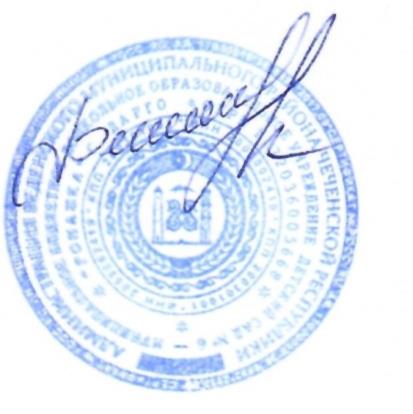 УТВЕРЖДАЮЗаведующийУТВЕРЖДАЮЗаведующийМуниципальное бюджетное дошкольное образовательное учреждение Детский сад № 6 «Ромашка»с. ДаргоПОЛОЖЕНИЕМуниципальное бюджетное дошкольное образовательное учреждение Детский сад № 6 «Ромашка»с. ДаргоПОЛОЖЕНИЕМуниципальное бюджетное дошкольное образовательное учреждение Детский сад № 6 «Ромашка»с. ДаргоПОЛОЖЕНИЕР.Х-А. ИспайхановаМуниципальное бюджетное дошкольное образовательное учреждение Детский сад № 6 «Ромашка»с. ДаргоПОЛОЖЕНИЕМуниципальное бюджетное дошкольное образовательное учреждение Детский сад № 6 «Ромашка»с. ДаргоПОЛОЖЕНИЕМуниципальное бюджетное дошкольное образовательное учреждение Детский сад № 6 «Ромашка»с. ДаргоПОЛОЖЕНИЕДатаР.Х-А. ИспайхановаМуниципальное бюджетное дошкольное образовательное учреждение Детский сад № 6 «Ромашка»с. ДаргоПОЛОЖЕНИЕМуниципальное бюджетное дошкольное образовательное учреждение Детский сад № 6 «Ромашка»с. ДаргоПОЛОЖЕНИЕМуниципальное бюджетное дошкольное образовательное учреждение Детский сад № 6 «Ромашка»с. ДаргоПОЛОЖЕНИЕ12.08.2019№О добровольных пожертвованияи целевых взносах МБДОУ Детский сад №6 «Ромашка» с.ДаргоО добровольных пожертвованияи целевых взносах МБДОУ Детский сад №6 «Ромашка» с.ДаргоО добровольных пожертвованияи целевых взносах МБДОУ Детский сад №6 «Ромашка» с.ДаргоЖертвовательОдаряемый______________________________________________________________ЖертвовательОдаряемый______________________________________________________________Исполнитель:________________«__»________20___ г.Заказчик:________________«__»________20___г.сдал:принял:Исполнитель:________________«__»________20___ г.Заказчик:________________«__»________20___г.